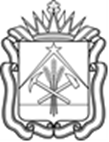 РЕГИОНАЛЬНАЯ ЭНЕРГЕТИЧЕСКАЯ КОМИССИЯКУЗБАССАП О С Т А Н О В Л Е Н И Еот «22» апреля 2021 г. № 142г. КемеровоО внесении изменений в постановление Региональной 
энергетической комиссии Кузбасса от 24.11.2020 № 411 «Об установлении ООО «ЮТЭЦ» тарифов на горячую воду 
в открытой системе горячего водоснабжения (теплоснабжения), реализуемую ООО «ЮТЭЦ» на потребительском рынке Юргинского городского округа на 2021 год»Региональная энергетическая комиссия Кузбасса постановляет:Внести в постановление Региональной энергетической комиссии Кузбасса от 24.11.2020 № 411 «Об установлении ООО «ЮТЭЦ» тарифов на горячую воду в открытой системе водоснабжения (теплоснабжения), реализуемую на потребительском рынке Юргинского городского округа 
на 2021 год» следующие изменения, приложения № 1, 2 изложить в новой редакции, согласно приложению к настоящему постановлению.Опубликовать настоящее постановление на сайте «Электронный бюллетень Региональной энергетической комиссии Кузбасса».Настоящее постановление вступает в силу со дня официального опубликования и распространяется на правоотношения, возникшие с 01.01.2021.Председатель Региональнойэнергетической комиссии Кузбасса		Д.В. МалютаПриложениек постановлению Региональной энергетической комиссии Кузбасса
от «22» апреля 2021 г. № 142«Приложение № 1к постановлению Региональной энергетической комиссии Кузбасса
от «24» ноября 2020 г. № 411Тарифы ООО «ЮТЭЦ» на горячую воду в открытой системе горячего водоснабжения (теплоснабжения), реализуемую на потребительском рынке Юргинского городского округа, на период с 01.01.2021 по 31.12.2021**** * Тариф для населения указывается в целях реализации пункта 6 статьи 168 Налогового кодекса Российской Федерации (часть вторая).** Тариф на теплоноситель для ООО «ЮТЭЦ», реализуемый на потребительском рынке Юргинского городского округа, установлен постановлением Региональной энергетической комиссии Кузбасса от 24.11.2020 № 410.*** Тариф на тепловую энергию для ООО «ЮТЭЦ», реализуемую с коллекторов, установлен постановлением региональной энергетической комиссии Кемеровской области от 25.12.2019 № 857 (в редакции постановления Региональной энергетической комиссии Кузбасса от 24.11.2020 № 408).**** Тарифы установлены для потребителей Юргинского городского округа, получающих тепловую энергию
 на коллекторах ООО «ЮТЭЦ».Приложение № 2к постановлению Региональной энергетической комиссии Кузбасса
от «24» ноября 2020 г. № 411Тарифы ООО «ЮТЭЦ» на горячую воду в открытой системе горячего водоснабжения (теплоснабжения), реализуемую на потребительском рынке Юргинского городского округа через сети ООО «Ю-ТРАНС», на период с 01.01.2021 по 31.12.2021***** Тариф для населения указывается в целях реализации пункта 6 статьи 168 Налогового кодекса Российской Федерации (часть вторая).** Тариф на теплоноситель для ООО «ЮТЭЦ», реализуемый на потребительском рынке Юргинского городского округа, установлен постановлением Региональной энергетической комиссии Кузбасса от 24.11.2020 № 410.*** Тариф на тепловую энергию для ООО «ЮТЭЦ», реализуемую на потребительском рынке Юргинского городского округа, установлен постановлением региональной энергетической комиссии Кемеровской области от 25.12.2019 № 859 
(в редакции постановления Региональной энергетической комиссии Кузбасса от 24.11.2020 № 409).**** Тарифы установлены для потребителей Юргинского городского округа за исключением потребителей, получающих тепловую энергию на коллекторах ООО «ЮТЭЦ».».Наименование регулируемой организацииПериодТариф на горячую воду для населения, руб./м3 * (с НДС)Тариф на горячую воду для населения, руб./м3 * (с НДС)Тариф на горячую воду для населения, руб./м3 * (с НДС)Тариф на горячую воду для населения, руб./м3 * (с НДС)Тариф на горячую воду для прочих потребителей, руб./м3 (без НДС)Тариф на горячую воду для прочих потребителей, руб./м3 (без НДС)Тариф на горячую воду для прочих потребителей, руб./м3 (без НДС)Тариф на горячую воду для прочих потребителей, руб./м3 (без НДС)Компонент на теплоно-ситель,руб./м3 **(без НДС)Компонент на тепловую энергиюКомпонент на тепловую энергиюКомпонент на тепловую энергиюНаименование регулируемой организацииПериодИзолированные стоякиИзолированные стоякиНеизолированные стоякиНеизолированные стоякиИзолированные стоякиИзолированные стоякиНеизолированные стоякиНеизолированные стоякиКомпонент на теплоно-ситель,руб./м3 **(без НДС)Односта-вочный, руб./Гкал*** (без НДС)ДвухставочныйДвухставочныйНаименование регулируемой организацииПериодс поло-тенце-суши-телямибез поло-тенце-суши-телейс поло-тенце-суши-телямибез поло-тенце-суши-телейс поло-тенце-суши-телямибез поло-тенце-суши-телейс поло-тенце-суши-телямибез поло-тенце-суши-телейКомпонент на теплоно-ситель,руб./м3 **(без НДС)Односта-вочный, руб./Гкал*** (без НДС)Ставка за мощность, тыс. руб./Гкал/час в мес.Ставка за тепловую энергию, руб./Гкал1234567891011121314ООО «ЮТЭЦ»с 01.01.202172,4671,4077,2072,9860,3859,5064,3360,820,721 096,69ххООО «ЮТЭЦ»с 01.07.202172,4671,4077,2072,9860,3859,5064,3360,820,721 096,70ххНаименование регулируемой организацииПериодТариф на горячую воду для населения, руб./м3 * (с НДС)Тариф на горячую воду для населения, руб./м3 * (с НДС)Тариф на горячую воду для населения, руб./м3 * (с НДС)Тариф на горячую воду для населения, руб./м3 * (с НДС)Тариф на горячую воду для прочих потребителей, руб./м3 (без НДС)Тариф на горячую воду для прочих потребителей, руб./м3 (без НДС)Тариф на горячую воду для прочих потребителей, руб./м3 (без НДС)Тариф на горячую воду для прочих потребителей, руб./м3 (без НДС)Компонент на теплоно-ситель,руб./м3 **(без НДС)Компонент на тепловую энергиюКомпонент на тепловую энергиюКомпонент на тепловую энергиюНаименование регулируемой организацииПериодИзолированные стоякиИзолированные стоякиНеизолированные стоякиНеизолированные стоякиИзолированные стоякиИзолированные стоякиНеизолированные стоякиНеизолированные стоякиКомпонент на теплоно-ситель,руб./м3 **(без НДС)Односта-вочный, руб./Гкал*** (без НДС)ДвухставочныйДвухставочныйНаименование регулируемой организацииПериодс поло-тенце-суши-телямибез поло-тенце-суши-телейс поло-тенце-суши-телямибез поло-тенце-суши-телейс поло-тенце-суши-телямибез поло-тенце-суши-телейс поло-тенце-суши-телямибез поло-тенце-суши-телейКомпонент на теплоно-ситель,руб./м3 **(без НДС)Односта-вочный, руб./Гкал*** (без НДС)Ставка за мощность, тыс. руб./Гкал/час в мес.Ставка за тепловую энергию, руб./Гкал1234567891011121314ООО «ЮТЭЦ»с 01.01.2021103,20101,69109,97103,9686,0084,7491,6486,630,721 567,61ххООО «ЮТЭЦ»с 01.07.2021103,20101,69109,97103,9686,0084,7491,6486,630,721 567,61хх